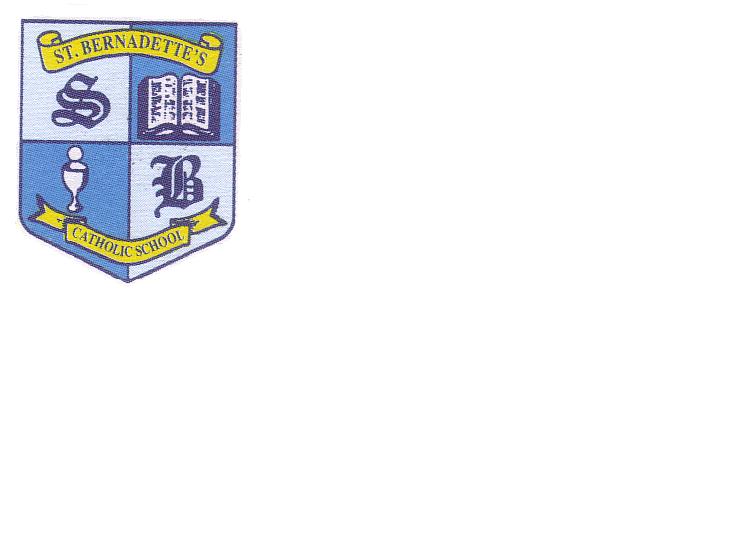                    St Bernadette’s Catholic Primary School,                    Hob Moor Road, Yardley, Birmingham B25 8QL,                 TEL: 0121 783 7232 Email: applications@stberns.bham.sch.uk  Head Teacher: Miss Angela CowingsTeacher - Subject Leader Person Specification Essential Desirable Qualifications Qualified Teacher status Good Honours degree Evidence of further accredited qualifications linked to teaching and learning. CCRS or CTCExperience Substantial teaching experience across the primary range (minimum of 4 years).Involvement in curriculum development within a school.Responsibility for developing, monitoring and evaluating an aspect of school provision. Managing people and resources Proven record of exemplary teaching which has ensured good/outstanding progress and achievement for pupils.Experience of monitoring and evaluating curriculum delivery.Experience of leading professional development opportunities. Experience of teaching in more than one school. Experience of working with other schools/organisations.Teaching and Learning Clear understanding of what good quality Teaching and Learning looks like and strategies to develop this. Secure understanding of the requirements of the National Curriculum and the Early Years Curriculum.Experience of effective monitoring and evaluation of teaching and learning.A secure knowledge of the statutory requirements relating to the curriculum and assessment. Experience in identifying and supporting vulnerable groups effectively. Knowledge Current education issues and developments. National Curriculum, national strategies and assessments.Strategies for improving the quality of teaching and learning.Strategies for School Improvement and raising standards of achievement.Understanding of appropriate strategies for managing pupils’ behaviour.Ofsted framework, procedure and processSkills and AbilitiesA highly motivated, energetic and enthusiastic individual who is approachable and promotes positive relationships. Empathy with children.High quality teaching skills.Strong commitment to the mission of a Catholic School. Ability to prioritise workload and work to deadlinesAbility to communicate orally and in writing to a wide range of audiences. Ability to delegate Experience of working with other stakeholdersFaith Commitment Experience in leading acts of worship in a Catholic School.A secure understanding of the distinctive nature of the Catholic School and Catholic Education. Involvement in Parish communityPractising and committed Catholic.Professional Conduct Be an effective role model who demonstrates consistently the true attitudes, values and behaviour which is expected of pupils and staff Make a positive contribution to the Catholic Life of the School Treat pupils with dignity and respect at all times SafeguardingCommitment to the protection and safeguarding of childrenUp to date knowledge of relevant safeguarding legislation and the ability to promote a culture of safeguarding across the school community Ability to manage effective pupil discipline and have commitment to a high level of pastoral care Other Commitment to providing an effective learning environment appropriate to the needs and abilities of all pupilsCommitment to the development and maintenance of positive partnerships between the School, Parish, Parents and communitiesRecent participation in professional development activities and willingness to undertake other training References Positive recommendation in               professional references.Satisfactory health and attendance               record.